САРАТОВСКАЯ ГОРОДСКАЯ ДУМАРЕШЕНИЕ26.11.2021 № 6-66г. СаратовО делегировании депутатов Саратовской городской Думы в состав комиссии по проведению открытого конкурса на право получения свидетельств 
об осуществлении перевозок по одному или нескольким муниципальным  маршрутам регулярных перевозок на территории муниципального образования «Город Саратов»Саратовская городская ДумаРЕШИЛА:1. Делегировать в состав комиссии по проведению открытого конкурса на право получения свидетельств об осуществлении перевозок по одному или нескольким муниципальным маршрутам регулярных перевозок 
на территории муниципального образования «Город Саратов» депутатов Саратовской городской Думы:1.1. Гришанцова Александра Ивановича;1.2. Литяка Сергея Вячеславовича.2. Отменить решение Саратовской городской Думы от 28.09.2017
№ 21-169 «О делегировании депутатов Саратовской городской Думы для включения в состав комиссии по проведению открытого конкурса на право осуществления перевозок по муниципальным маршрутам регулярных перевозок по нерегулируемым тарифам».3. Настоящее решение вступает в силу со дня его принятия.ПредседательСаратовской городской Думы                                                      Д.Г. Кудинов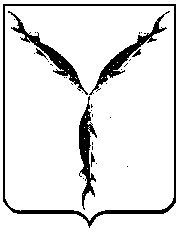 